РЕШЕНИЕ«__» октября 2022 г.					                                    № 49/5-5с. СтаросубхангуловоОб утверждении графика работы членов территориальной избирательной комиссии муниципального района Бурзянский район Республики Башкортостан с правом решающего голоса в период подготовки и проведения выборов депутатов Совета сельского поселения Иргизлинский сельсовет по одномандатным избирательным округам двадцать девятого созыва 15 января 2023 годаВ соответствии со статьей 25 Кодекса Республики Башкортостан о выборах, решением территориальной избирательной комиссии муниципального района Бурзянский район Республики Башкортостан от «19» октября 2022 года № 49/3-5 «Об утверждении режима работы территориальной избирательной комиссии муниципального района Бурзянский район Республики Башкортостан в период подготовки и проведения выборов депутатов Совета сельского поселения Иргизлинский сельсовет двадцать девятого созыва, назначенных на 15 января 2023 года», территориальная избирательная комиссия муниципального района Бурзянский район Республики Башкортостан решила:Утвердить график работы членов территориальной избирательной комиссии с правом решающего голоса на выборах депутатов Совета сельского поселения Иргизлинский сельсовет муниципального района Бурзянский район Республики Башкортостан двадцать девятого созыва 15 января 2023 года (прилагается).2.  Контроль за исполнением настоящего решения возложить на секретаря территориальной избирательной комиссии муниципального района Бурзянский район Республики Башкортостан Гайсину Л.З.   Председатель			________________ 	С.С. Уразаев 	 Секретарь			            ________________ 	Л.З. Гайсина М.П.ТЕРРИТОРИАЛЬНАЯ ИЗБИРАТЕЛЬНАЯ КОМИССИЯ МУНИЦИПАЛЬНОГО РАЙОНА БУРЗЯНСКИЙ РАЙОН РЕСПУБЛИКИ БАШКОРТОСТАН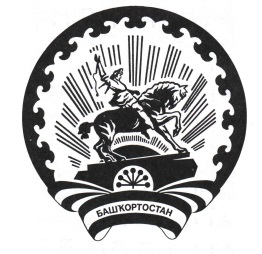 БАШҠОРТОСТАН РЕСПУБЛИКАҺЫ БӨРЙӘН РАЙОНЫ  МУНИЦИПАЛЬ РАЙОН ТЕРРИТОРИАЛЬ ҺАЙЛАУ КОМИССИЯҺЫ